Title: ____________________________________						                	Name: ________________________________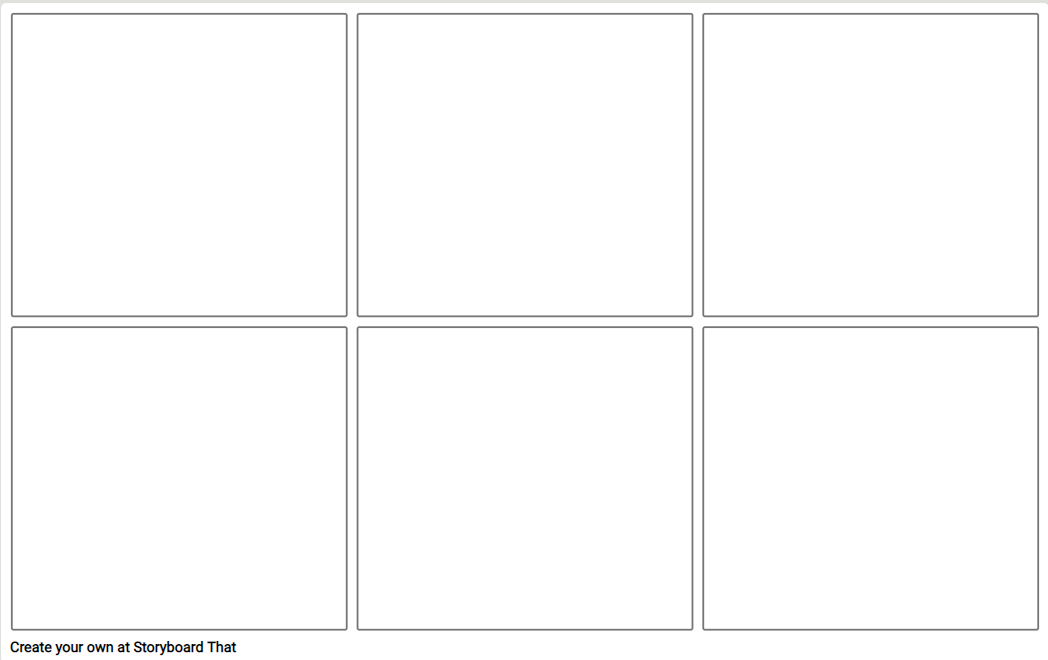 